Unit 8 Lesson 7: What is an Array?WU Which One Doesn’t Belong: Counter Collections (Warm up)Student Task StatementWhich one doesn’t belong?A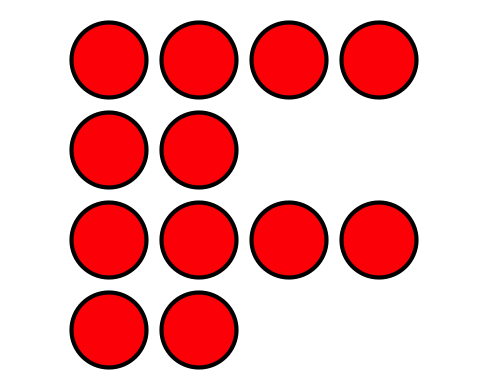 B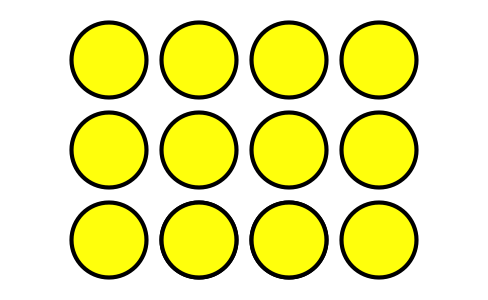 C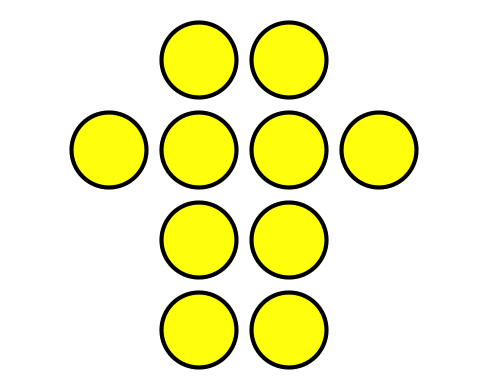 D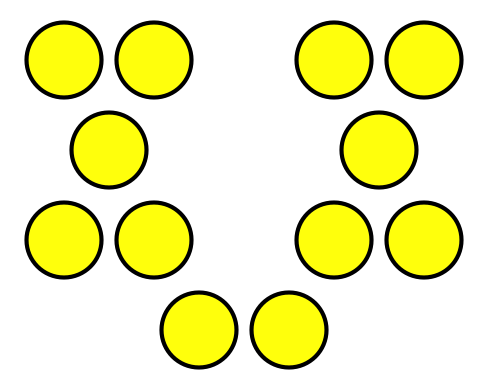 1 What is an Array?Images for Launch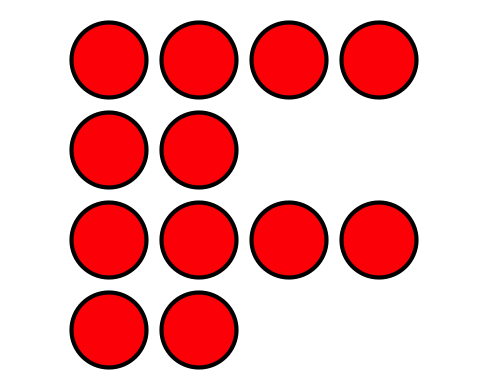 Student Task StatementArrange each set of counters into equal rows with no extra counters.How many counters are there in all? _____Show how you arranged them using words, drawings, or numbers.How many counters are there in all? _____Show how you arranged them using words, drawings, or numbers.How many counters are there in all? _____Show how you arranged them using words, drawings, or numbers.Activity Synthesis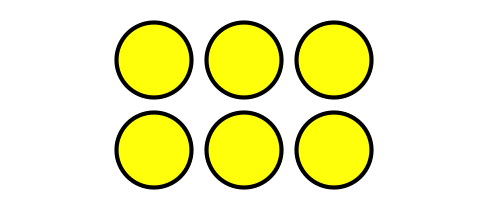 2 Rows of CountersImages for Launch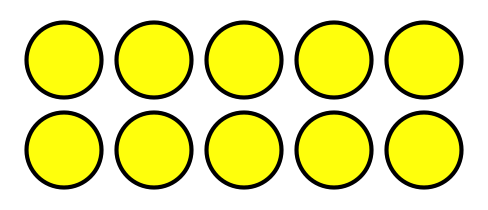 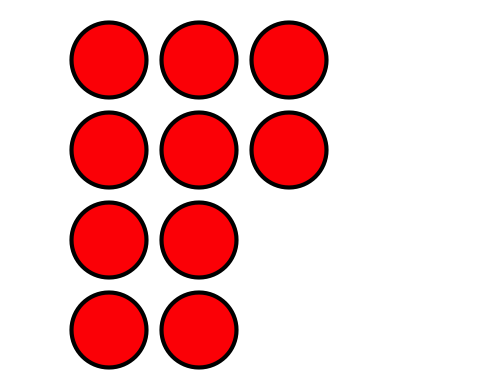 Student Task Statement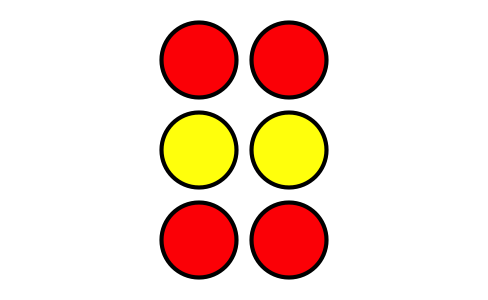 How many rows are in this array?How many counters are in each row?How many counters are there in all?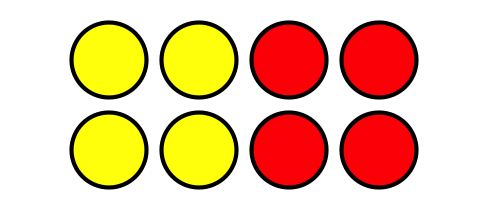 How many rows are in this array?How many counters are in each row?How many counters are there in all?Use 6 counters to make 2 rows with the same number in each row. How many counters are in each row?Use 20 counters to make 4 rows with the same number in each row. How many counters are in each row?Images for Activity Synthesis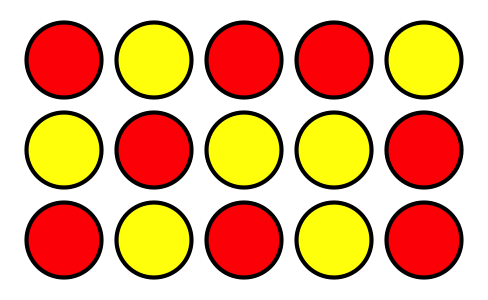 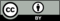 © CC BY 2021 Illustrative Mathematics®